	COMUNE DI COLLARMELE	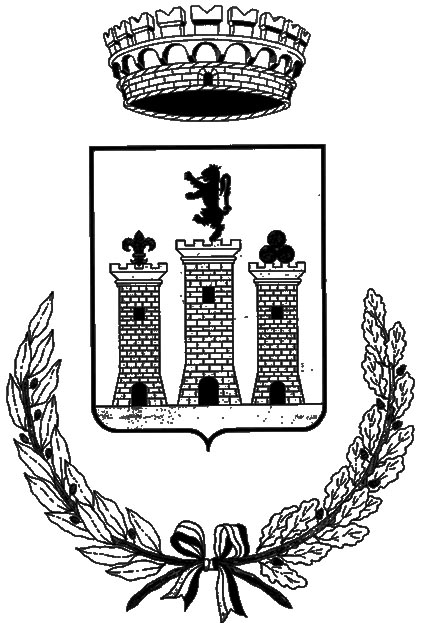 Provincia di L’AquilaPiazza Primo Maggio, 2 – 67040 CollarmeleC.F. e Partita I.V.A. 00212670665 - tel. 0863/78126 - fax 0863/789331e-mail – info@comunedicollarmele.itPIANO TRIENNALE PER LA PREVENZIONE DELLA CORRUZIONE DEL COMUNE DI COLLARMELEMODULO PER LA PRESENTAZIONE DI OSSERVAZIONI E/O PROPOSTEIl sottoscritto____________________________________ , nato a_____________________________________ il____________ e residente in _____________________ via/piazza_______________________________ n.____in qualità di soggetto interessato all’aggiornamento del Piano triennale di prevenzione della corruzione 2016/2018 del Comune di Collarmele: 1. informato che codesto Comune deve aggiornare il sopra citato Piano con procedura di consultazione pubblica di  soggetti esterni all’Ente, a garanzia della legalità e delle norme sulla trasparenza; 2. informato, altresì, della possibilità di presentare osservazioni e/o proposte prima del formale aggiornamento del documento di che trattasi FORMULA LE SEGUENTI OSSERVAZIONI E/O PROPOSTEIN QUALITA’ DI SOGGETTO INTERESSATO ESTERNO ALL’ENTEData  _______________FIRMA DELL’INTERESSATO _____________________________